In the interest of continuing improvement, WCEA requests your opinion on the effectiveness of the Chairperson and would welcome any suggestions or comments that might be helpful.  General results will be shared with the Chairperson without revealing the name of the evaluator.Please be sure to forward this to the visited school’s WCEA Commissioner.VISITING COMMITTEE MEMBER INFORMATIONRATINGSADDITIONAL INFORMATION YOU WISH TO SHAREVISITING COMMITTEE MEMBER SIGNATURE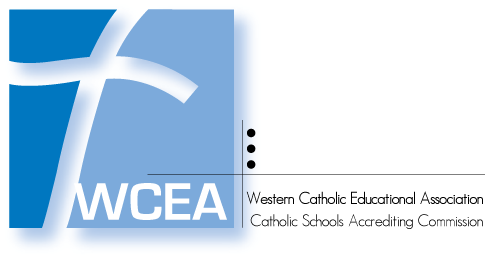 CONFIDENTIAL:  Visiting Committee Evaluation                of the Chairperson School Visited School CodeYour Name Visit DatesChair Name:Chair Name:1 = Poor2 = Fair3 = Satisfactory4 = Good5 = ExcellentCommittee planning and assignments Committee planning and assignments CommentsCommunicationCommunicationCommentsOrganization of initial visitOrganization of initial visitCommentsOrganization of VC meetingsOrganization of VC meetingsCommentsSupport for your responsibilitiesSupport for your responsibilitiesCommentsOverall leadershipOverall leadershipCommentsAdditional Comments___________________________________________________________Date____________________________________